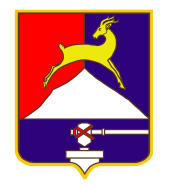 СОБРАНИЕ  ДЕПУТАТОВУСТЬ-КАТАВСКОГО  ГОРОДСКОГО ОКРУГА ЧЕЛЯБИНСКОЙ ОБЛАСТИ                                       РАСПОРЯЖЕНИЕ«29» декабря 2020 г. № 46-Р                                    					О внесении изменений в распоряжение от 15.05.2018г. №14-Р«Об утверждении Учетной политикиСобрания депутатов Усть-Катавскогогородского округа»В соответствии с Федеральным законом от 06.12.2011 г. № 402-ФЗ «О бухгалтерском учете», приказом Минфина РФ от 1 декабря 2010 г. N 157н "Об утверждении Единого плана счетов бухгалтерского учета для органов государственной власти (государственных органов), органов местного самоуправления, органов управления государственными внебюджетными фондами, государственных академий наук, государственных (муниципальных) учреждений и Инструкции по его применению", приказом Минфина РФ от 6 декабря 2010 г. N 162н "Об утверждении Плана счетов бюджетного учета и Инструкции по его применению", приказом Министерства транспорта РФ от 11 сентября 2020г. №368 «Об утверждении обязательных реквизитов и порядка заполнения путевых листов»:РАСПОРЯЖАЮСЬ:1. Внести в Учетную политику Собрания депутатов Усть-Катавского городского округа, утвержденную распоряжением от 15.05.2018г. №14-Р (далее – Учетная политика) следующие изменения:1.1. Приложение 14 к Учетной политике Собрания депутатов Усть-Катавского городского округа изложить в новой редакции (прилагается).1.2. В Приложении 21 в табличной части операций по санкционированию исключить пункты 7, 8 и подпункты 7.1., 7.2, 7.3, 8.1.2. Настоящее распоряжение вступает в силу с момента подписания и распространяется на правоотношения, возникшие с 01.01.2021 года.3. Организацию исполнения настоящего распоряжения возложить на ведущего специалиста Харитонову Е.А.4. Контроль за исполнением настоящего распоряжения оставляю за собой.Председатель Собрания депутатовУсть-Катавского городского округа                                                С.Н. Пульдяев